Предшколска установа ''Софија Ристић''ТополаАвенија краља Петра I бр.10а  34310 ТополаТел/факс: 034/6811-489E-mail: vrtictopolaHYPERLINK "mailto:vrtictopola@оpen.telekom.rs"@HYPERLINKmailto:vrtictopola@оpen.telekom.rsmts.rsТ о п о л аОПЕРАТИВНИ ПЛАН ОРГАНИЗАЦИЈЕ ВАСПИТНО – ОБРАЗОВНОГ РАДА СА ДЕЦОМ У ПРЕКИДУ ОСТВАРИВАЊА НЕПОСРЕДНОГ РАДАОперативни план организације васпитно-образовног рада са децом у прекиду остваривања непосредног радаФУНКЦИОНИСАЊЕ ПРЕДШКОЛСКЕ УСТАНОВЕ У ПРЕКИДУ ОСТВАРИВАЊА НЕПОСРЕДНОГ РАДА СА ДЕЦОМ ФУНКЦИОНИСАЊЕ ПРЕДШКОЛСКЕ УСТАНОВЕ У ПРЕКИДУ ОСТВАРИВАЊА НЕПОСРЕДНОГ РАДА СА ДЕЦОМ ФУНКЦИОНИСАЊЕ ПРЕДШКОЛСКЕ УСТАНОВЕ У ПРЕКИДУ ОСТВАРИВАЊА НЕПОСРЕДНОГ РАДА СА ДЕЦОМ ФУНКЦИОНИСАЊЕ ПРЕДШКОЛСКЕ УСТАНОВЕ У ПРЕКИДУ ОСТВАРИВАЊА НЕПОСРЕДНОГ РАДА СА ДЕЦОМ ФУНКЦИОНИСАЊЕ ПРЕДШКОЛСКЕ УСТАНОВЕ У ПРЕКИДУ ОСТВАРИВАЊА НЕПОСРЕДНОГ РАДА СА ДЕЦОМ ЦИЉ: Подршка, добробити деци и њиховим породицама.ЦИЉ: Подршка породицама да обезбеде услове за континуирано учење кроз игру.ЦИЉ: Побољшати услове за развој и учење деце у  породици,  у складу са захтевима епидемиолошке ситуације (учење на даљину).ЦИЉ: Спровођење активности за очување здравља и безбедности деце и људи.ЦИЉ: Подршка, добробити деци и њиховим породицама.ЦИЉ: Подршка породицама да обезбеде услове за континуирано учење кроз игру.ЦИЉ: Побољшати услове за развој и учење деце у  породици,  у складу са захтевима епидемиолошке ситуације (учење на даљину).ЦИЉ: Спровођење активности за очување здравља и безбедности деце и људи.ЦИЉ: Подршка, добробити деци и њиховим породицама.ЦИЉ: Подршка породицама да обезбеде услове за континуирано учење кроз игру.ЦИЉ: Побољшати услове за развој и учење деце у  породици,  у складу са захтевима епидемиолошке ситуације (учење на даљину).ЦИЉ: Спровођење активности за очување здравља и безбедности деце и људи.ЦИЉ: Подршка, добробити деци и њиховим породицама.ЦИЉ: Подршка породицама да обезбеде услове за континуирано учење кроз игру.ЦИЉ: Побољшати услове за развој и учење деце у  породици,  у складу са захтевима епидемиолошке ситуације (учење на даљину).ЦИЉ: Спровођење активности за очување здравља и безбедности деце и људи.ЦИЉ: Подршка, добробити деци и њиховим породицама.ЦИЉ: Подршка породицама да обезбеде услове за континуирано учење кроз игру.ЦИЉ: Побољшати услове за развој и учење деце у  породици,  у складу са захтевима епидемиолошке ситуације (учење на даљину).ЦИЉ: Спровођење активности за очување здравља и безбедности деце и људи.ЗАДАЦИАКТИВНОСТИНОСИОЦИВРЕМЕ РЕАЛИЗАЦИЈЕНАЧИН ПРАЋЕЊА И ИЗВЕШТАВАЊАСарадња са локалном самоуправом Укључити представнике релевантних служби на нивоу локалне заједнице ради организовања васпитно – образовног рада у односу на нормативе прописане Законом о предшколском васпитању и образовању, а у складу са актуелним епидемиолошким препорукама и потребама породице, посебно деце и породице из осетљивих друштвених група, користећи расположиве ресурсе (кадровске и материјално – техничке).Локална самоуправа и директорНа почетку радне године и у складу са епидемиолошком ситуацијомУвид у документацију Провера стања и безбедности објектаОбилазак и провера централног објекта и објекта Забавишта.Домари и возач достављачСваког дана, у прекиду остваривања непосредног рада са децомНа недељном нивоу подношење извештаја свом непосредном  руководиоцуСпровођење основних противпандемијских мераПроветравање просторија, мере чишћења и дезинфекције.Помоћно особље, особље кухињеСваког дана, у прекиду остваривања непосредног рада са децомНа недељном нивоу подношење извештаја свом непосредном руководиоцуНедељни план дежурставаИзрада плана дежурставаПедагошки колегијум,директорНа недељном нивоуПлан дежурстваЗадатак свих запослених- (који немају обавезу дежурства) остају у својим домовима- поштују се мере, прате инструкције и препоруке које важе за све грађане-Запослени су дужни да у току радног времена за време обављања послова ван просторија установе, односно од куће, непосредном руководиоцу буду доступни путем телефонске, електронске или непосредне комуникације, ради узајамног информисања или прибављања сагласности и да поступа у складу са утврђеном радном обавезомСво особље установеУ трајању прекида остваривања непосредног рада са децомПлан дежурстваРуководиоцима радних јединица, руководиоцима тимова, руководиоцима актива, директоруПријем новоуписане деце у радној 2021/2022.-Организација рада комисије за пријем новоуписане деце испровођење процедуре уписа у наредној радној годиниКомисија за упис (руководилац радне јединице – јаслице, руководилац радне јединице – вртића, васпитачи), секретарУ престанку прекида остваривања непосредног рада са децомПлан рада конкурсне комисије, подношење извештаја директору установеСтруктура и распоред радних задатака васпитача и мадицинских сестара - васпитачаРуководилац радне јединице-вртића прави распоред на недељном нивоу и обавештава особље о њиховим задацимаРуководилац радне јединице – вртића, васпитачи, медицинске сестре - васпитачиУ трајању прекида остваривања непосредног рада са децомПлан рада, извештај  руководиоца радне јединице – вртић  о оствареним радним задацима планаВаспитно – образовни рад Полазећи од анализе досадашњих искустава у овом домену, примера добре праксе и уважавајући специфичне потребе и могућности породица, организовати и прилагодити активности подршке добробити, учењу и целовитом развоју деце.Васпитно особље У трајању прекида остваривања непосредног рада са децомИзвештајИнформисање родитељаПоставити обавештења за родитеље са неопходним информацијама (на врата установе, сајта ПУ, фејсбук страници) од спровођења основних против-епидемијских мера и начина понашања у трајању прекида остваривања непосредног рада са децом до препорука за заједничке игре и активности Тим за маркетинг, васпитачи, медицинске сестре - васпитачиУ трајању прекида остваривања непосредног рада са децомПодношење извештаја директору на недељном нивоуПодршка породициТим за обезбеђивање квалитета и развоја установе у сарадњи са другим тимовима и активима осмишљава и оперативно разрађује моделе подршке деци и породици преко расположивих канала комуникације (посредством имејла, вајбер група, скајпа, платформи или онлајн ресурса нпр.https://ecec.mpn.gov.rs/?page_id=2090; https://umrezise.com/), остварити комуникацију са родитељима, помажући им идејама како организовати игру и активности својој деци и саветима. . .Васпитачи и медицинске сестре - васпитачиУ трајању прекида остваривања непосредног рада са децомНа недељном нивоу подношење извештаја о реализованим активностима и оствареној комуникацији са породицом, као и евиденцију о броју деце/породице које су обухваћене активностима,  непосредном руководиоцу (руководилац радне јединице – јаслице, руководилац редне јединице – вртић, кординатору актива припремних предшколских групаДостављање извештајаСакупљање материјала,  припремање извештаја и достављање истог директоруРуководилац радне јединице – јаслице, руководилац редне јединице – вртић, кординатор актива припремних предшколских групаНа недељном нивоу у трајању прекида остваривања непосредног рада са децомИзвештајПрофесионални развој-Активности подршке професионалном повезивању, умрежавању и размени искустава практичара-Формира заједница учења различитих форми (на нивоу васпитне групе, вртића и установе)-Дефинисање канала комуникације и информисања о облицима и могућностима професионалног развоја у трајању прекида остваривања непосредног рада са децом и извештавања о његовој реаализацији - Редовно одржавање састанака телефонским путем, путем вајбер групе или неким другим комуникацијским средством-Размена литературе и идеја са колегама-Проучавање и дискусија са колегама у вези са литературом за оснаживање породице, подршке породици. . ..-Укључивање у различите облике интерног и екстерног стручног усавршавања електронским путем-Прилагодити лични план стручног усавршавања новонасталој ситуацији-Вођење евиденције о свом сручном усавршавању-Припрема извештаја о реализованим активностима стручног усавршавања и електронским путем га достављају руководиоцу тима за професионални развој и директоруТим за професионални развој, директорУ трајању прекида остваривања непосредног рада са децом -Редовно водити евиденцију одржаних састанака, записнике у електронској форми прослеђивати директору као и извештаје актива-Подношење извештаја координатору за професионални развојРад  актива:- за развојно планирање-васпитача деце узраста 3-5, 5 г.- васпитача ППП- медицинских сестараРедовно одржавање састанака телефонским путем, путем вајбер групе или неким другим комуникацијским средствомЧланови активаУ трајању прекида остваривања непосредног рада са децом Редовно водити евиденцију одржаних састанака, записнике и извештаје у електронској форми прослеђивати директоруРад  стручних тимова:- тим за самовредновање-тим за инклузивно образовање- тим за сарадњу са породицом и друштвеном средином- тима за маркетинг-тим за обезбеђивање квалитета и развој установе-тим за заштиту деце од дискриминације, насиља, злостављања и занемаривањаРедовно одржавање састанака телефонским путем, путем вајбер групе или неким другим комуникацијским средством.Чланови тимаУ трајању прекида остваривања непосредног рада са децом Редовно водити евиденцију одржаних састанака, записнике и извештаје у електронској форми прослеђивати директору Рад директора-Прећење реализације и остваривање оперативног плана рада Установе за време прекида  непосредног рада-Обједињавање података о запосленима, који садрже имејл адресу запосленог, ради остваривања неопходне комуникације у ситуацији обављања радних задатака у просторијама установе или од куће, у трајању прекида остваривања непосредног рада са децом -Утврђивање рада одговарајућих служби Установе (руковођења, стручних, административно-рачуноводствених, техничкких послова)-Организује и прати активности запослених у остваривању посебних облика васпитно-образовног рада у условима социјализације, у складу са оперативним планом-Информисање родитеља и запослених, прикупљање потребних података, сарадња са породицом и надлежним институцијама-Организује и прати интерно и екстерно стручно усавршавање запослених-Редовно прати информације, упутства и захтеве надлежних органа и служби, обезбеди проток информација ка одређеним корисницима-Остваривање сарадње са локалним медијима-Остварује сарадњу са директорима других ПУ, надлежном школском управом, струковним удружењима, Заводом за унапређење образовања и васпитањаДиректорДиректор, педагошки колегијумУ трајању прекида остваривања непосредног рада са децом -Извештај о реализацији оперативног плана рада установе -Прикупљање података и информација-Редовна комуникација са запосленима, помоћ у раду васпитачима и медицинским сестрама – васпитачима,прикупљање података, редовна комуникација са локалном самоуправом, школском управом, директорима из региона, писање извештаја-Прикупљање података и извештаја-Прикупљање података и информација-Прикупљање података и информација-Прикупљање података и информација-Прикупљање информација-Прикупљање података и размена информација, телефонским или електронским путем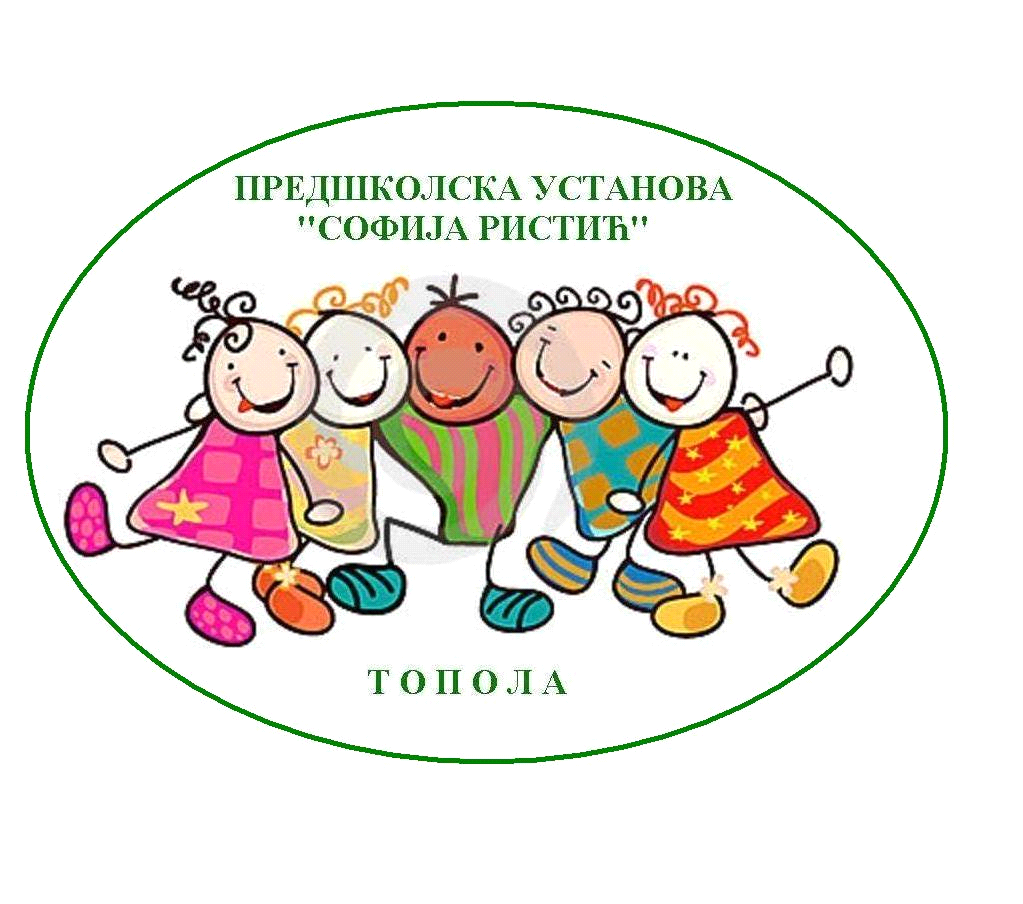 